Adaptive Learning Skill: Sweeping the floorMaterials Needed:BroomDust panTrash canTask Analysis (Inserted Below)CLC Video (Included)Introduction/ Discussion:Adaptive skills come from adaptive behavior, or the conceptual, social, and practical skills that individuals have learned and use in their daily lives.Preparing students for independent living. One aspect of this is cleaning up after themselves and others! This means learning how to sweep up a mess on the floor is also especially important. When you teach sweeping, you are also helping with fine motor skills and teaching them how to hold a broom and dust pan properly and making sure they don’t drop the mess that they just picked up. Activities: Discuss the activity for the day and why it is important. Review the visual describing the steps of the process. Model the taskHave the student complete the task, independently or with /prompt support. Review/ Summary:Discuss the steps of the process.  You may have the student state or re-show the steps in the appropriate order. Sweeping the floor task analysis	Get the broom and dustpan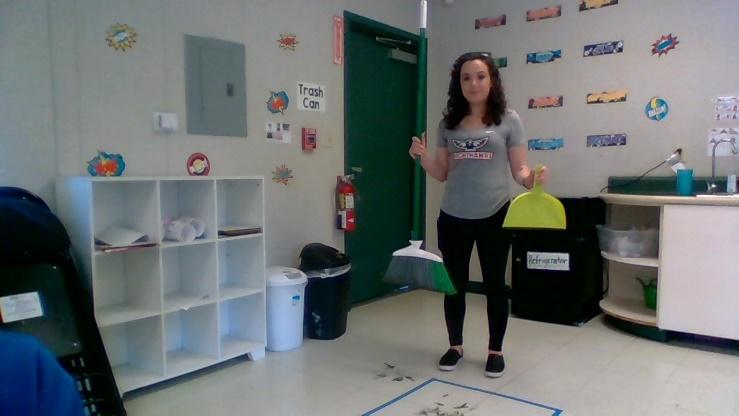  Hold the broom-one hand near the top and the other hand in the middle. Put the             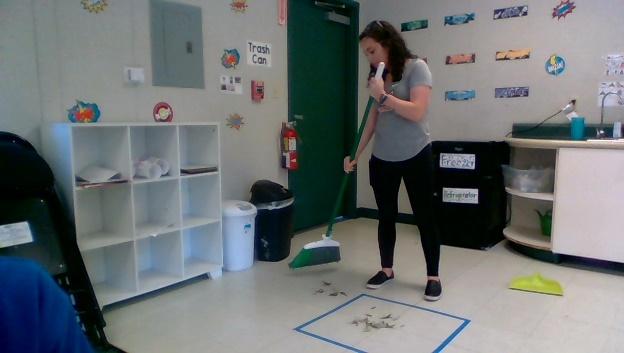                                                          broom out to the side. Slide the broom across the floor ending where the pile should be.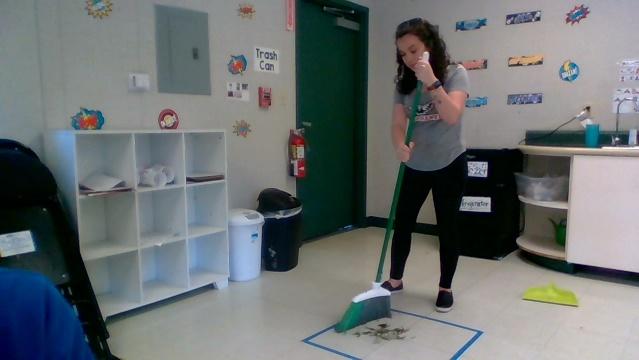  Hold the broom at the bottom with one hand.  Hold the dustpan in the other hand. 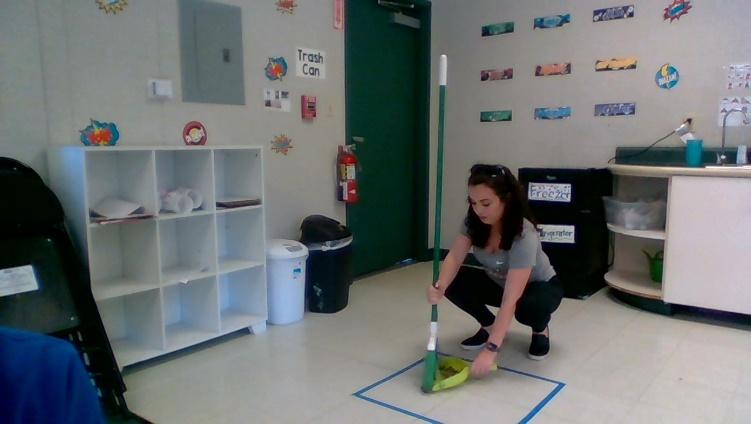                                                              Sweep the pile into the dustpan. Dump in the trash can.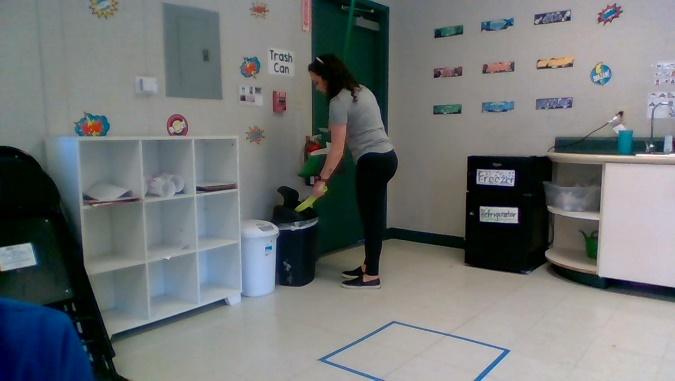 